SESIÓN DE COMISIÓNORDEN DEL DÍAPara la Sesión Ordinaria del día lunes 20 de abril de 2020Hora. 10:00 A.M.“La Mesa Directiva de la Comisión Quinta de la Cámara de Representantes informa que para esta sesión la presencia será virtual a través de la plataforma ZOOM, para lo cual se enviará invitación de conexión al correo de cada Integrante de la Comisión”.ILlamado a lista y verificación del Quórum.IIAprobación Actas de Sesión Acta No. 013 de noviembre 06 de 2019. Acta No. 014 de noviembre 13 de 2019.Acta No. 015 de diciembre 03 de 2019.Acta No. 016 de diciembre 10 de 2019.Acta No. 017 de diciembre 11 de 2019.IIILo que propongan los Honorables RepresentantesIVNegocios sustanciados por la Presidencia.RUBÉN DARÍO MOLANO PIÑEROS	 KAREN VIOLETTE CURE CORCIONEPRESIDENTE	   		     VICEPRESIDENTA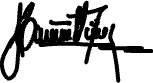 JAIR JOSE EBRATT DIAZSECRETARIOActa 018 – abril 20 de 2020 – Legislatura 2019 – 2020